1	IntroducciónLos Estados Miembros y las Administraciones de África proponen modificar la Resolución 49 sobre ENUM, con objeto de reavivar la iniciativa encaminada a la elaboración de nuevas Recomendaciones sobre ENUM, en las que se aborden temas relacionados con la combinación de la estructura de numeración E.164 (números telefónicos públicos) y la del Sistema de Nombres de Dominio de Internet (DNS). Este mecanismo, que permite la convergencia y la evolución de las redes de telecomunicaciones, también amplía las ofertas de servicios de comunicaciones (telefonía, correo electrónico, fax, localización, mensajería, etc.) disponibles para los usuarios.2	PropuestaEn esta propuesta de revisión de la Resolución 49 se añaden al reconociendo sendas referencias al papel de la Organización Mundial de la Propiedad Intelectual (OMPI) en la innovación de los servicios y a las funciones de la UNESCO en la promoción de la diversidad, la identidad cultural y el pluralismo lingüístico, y, en el encarga, se insta a la realización de estudios ulteriores en relación con los proyectos de nueva Recomendación UIT-T E.A-ENUM sobre principios y procedimientos para la administración de indicativos de países y UIT-T E.A-N/GoC sobre procedimientos administrativos de ENUM.MOD	AFCP/42A23/1RESOLUCIÓN 49 (Rev.)ENUM(Florianópolis, 2004; Johannesburgo, 2008; Dubái, 2012)La Asamblea Mundial de Normalización de las Telecomunicaciones (),reconociendoa)	la Resolución 133 (Rev.) de la Conferencia de Plenipotenciarios, y en particular:i)	el avance continuo hacia la integración de las telecomunicaciones e Internet;ii)	la función y la soberanía actuales de los Estados Miembros de la UIT en lo que atañe a la asignación y gestión de sus recursos de numeración para el código de país, tal como se recoge en la Recomendación UIT-T E.164;iii)	el párrafo en el que se encarga al Secretario General y a los Directores de las Oficinas que tomen todas las medidas necesarias para garantizar la soberanía de los Estados Miembros de la UIT respecto a los planes de numeración de la Recomendación UIT-T E.164, cualquiera sea la aplicación en la que se utilicen;b)	la evolución del papel de la Asamblea Mundial de Normalización de las Telecomunicaciones a la que se refiere la Resolución 122 (Rev. Guadalajara, 2010) de la Conferencia de Plenipotenciarios,observandoa)	la labor de la Comisión de Estudio 2 del Sector de Normalización de las Telecomunicaciones de la UIT (UIT-T) en lo que respecta a la ENUM (numeración electrónica);b)	las cuestiones que siguen pendientes en lo que respecta al control administrativo del dominio de Internet más elevado que se utilizará para la ENUM,resuelve encargar a la Comisión de Estudio 2 del UIT-T1	que estudie cómo podría la UIT ejercer el control administrativo sobre los cambios relacionados con los recursos internacionales de telecomunicación (los de denominación, numeración, direccionamiento y encaminamiento) utilizados por la ENUM;2	que evalúe el actual procedimiento provisional para la delegación de ENUM e informe al respecto al Director de la Oficina de Normalización de las Telecomunicaciones,encarga al Director de la Oficina de Normalización de las Telecomunicacionesque tome las medidas adecuadas para facilitar lo que antecede y presente un informe anual al Consejo de la UIT sobre los progresos logrados en este ámbito,invita a los Estados Miembrosa aportar su contribución a estas actividades,invita asimismo a los Estados Miembrosa tomar, en a sus marcos jurídicos nacionales, las medidas adecuadas para garantizar la debida aplicación de la presente Resolución.______________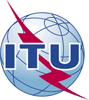 Asamblea Mundial de Normalización de las Telecomunicaciones (AMNT-16)Hammamet, 25 de octubre - 3 de noviembre de 2016Asamblea Mundial de Normalización de las Telecomunicaciones (AMNT-16)Hammamet, 25 de octubre - 3 de noviembre de 2016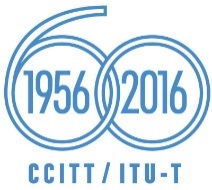 SESIÓN PLENARIASESIÓN PLENARIAAddéndum 23 al
Documento 42-SAddéndum 23 al
Documento 42-S10 de octubre de 201610 de octubre de 2016Original: inglésOriginal: inglésAdministraciones de la Unión Africana de TelecomunicacionesAdministraciones de la Unión Africana de TelecomunicacionesAdministraciones de la Unión Africana de TelecomunicacionesAdministraciones de la Unión Africana de TelecomunicacionesPropUESTA DE MODIFICACIÓN DE LA RESOLUCIÓN 49 – ENUMPropUESTA DE MODIFICACIÓN DE LA RESOLUCIÓN 49 – ENUMPropUESTA DE MODIFICACIÓN DE LA RESOLUCIÓN 49 – ENUMPropUESTA DE MODIFICACIÓN DE LA RESOLUCIÓN 49 – ENUMResumen: